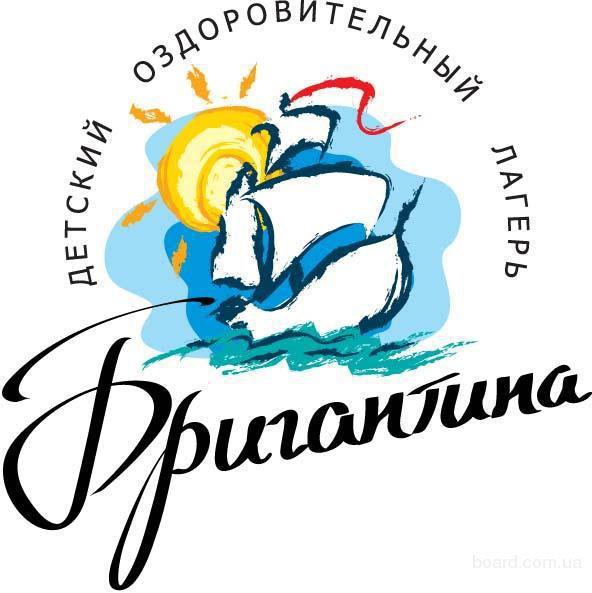           требуются:Тел: 8(39153)28-6-35